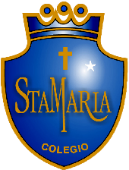                                             DESAFIOS MATEMÁTICOS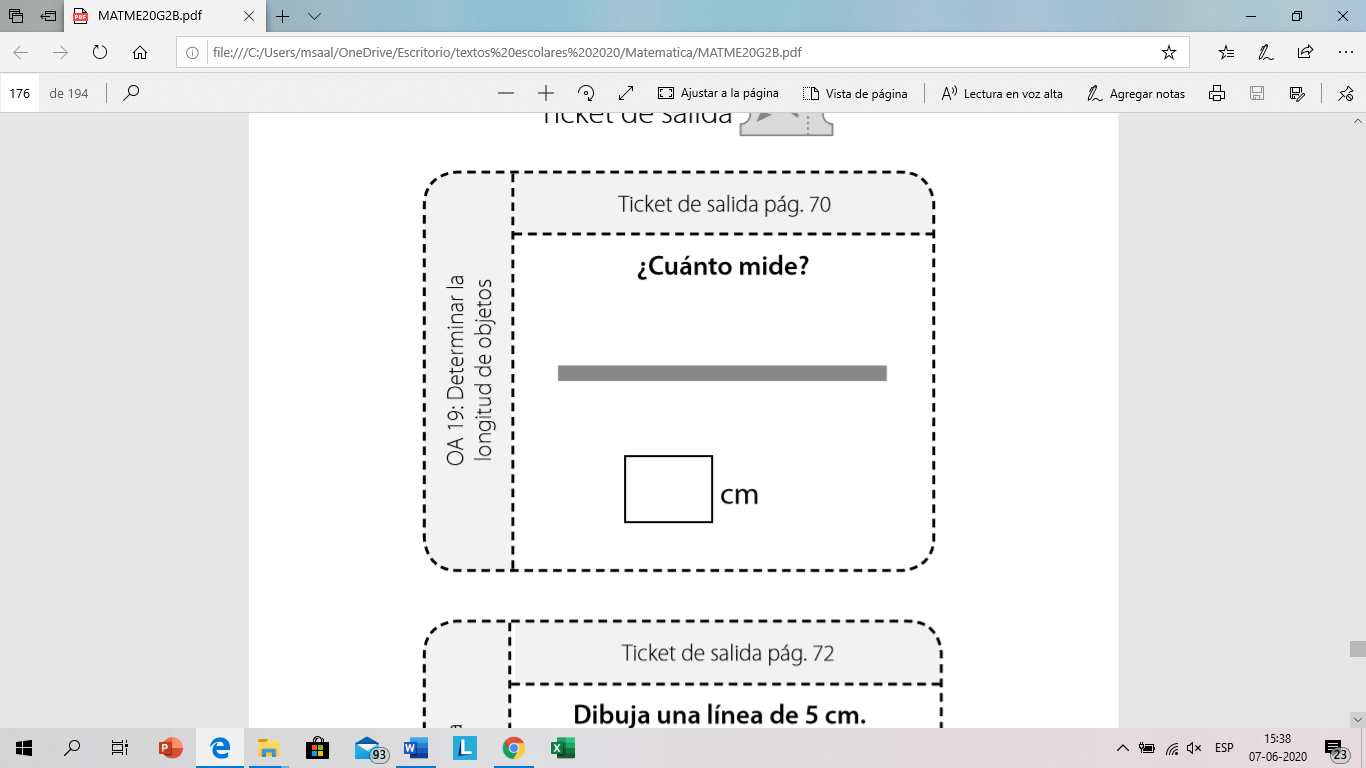 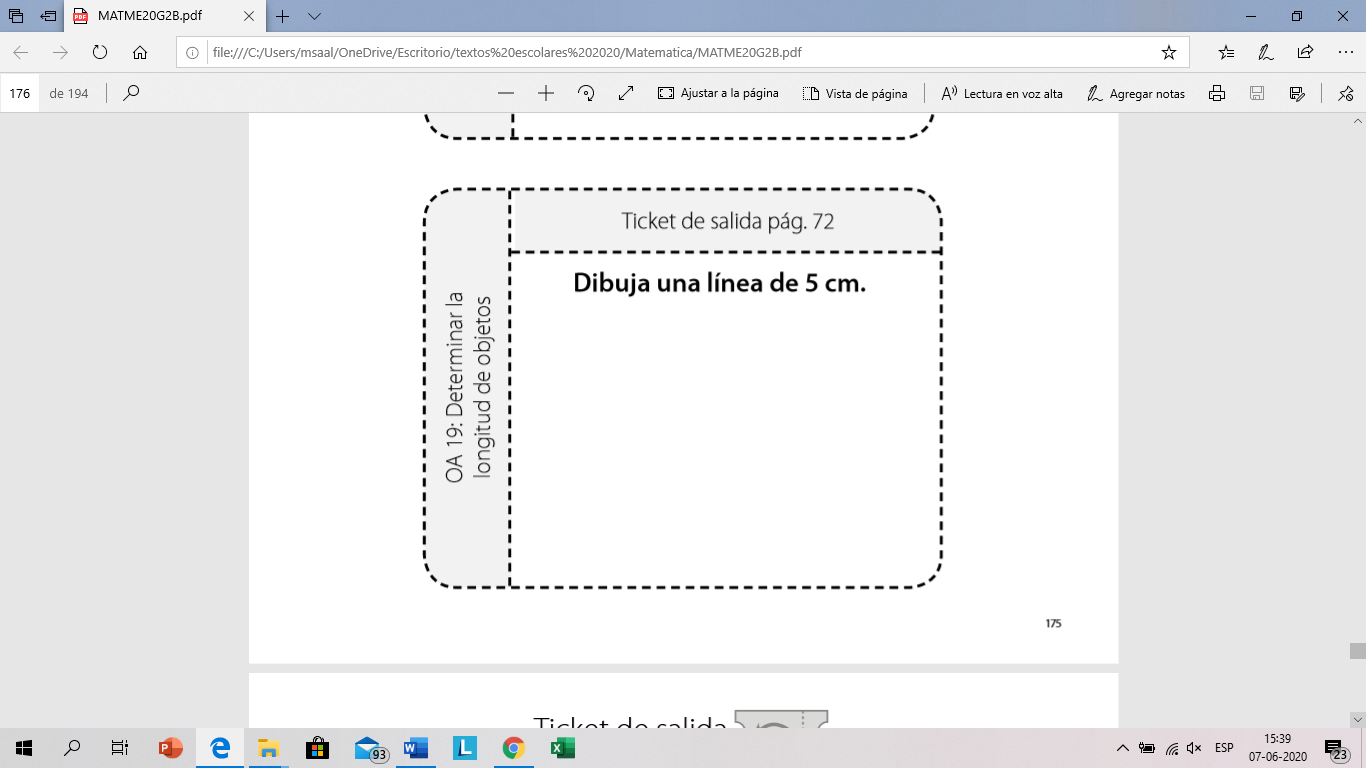 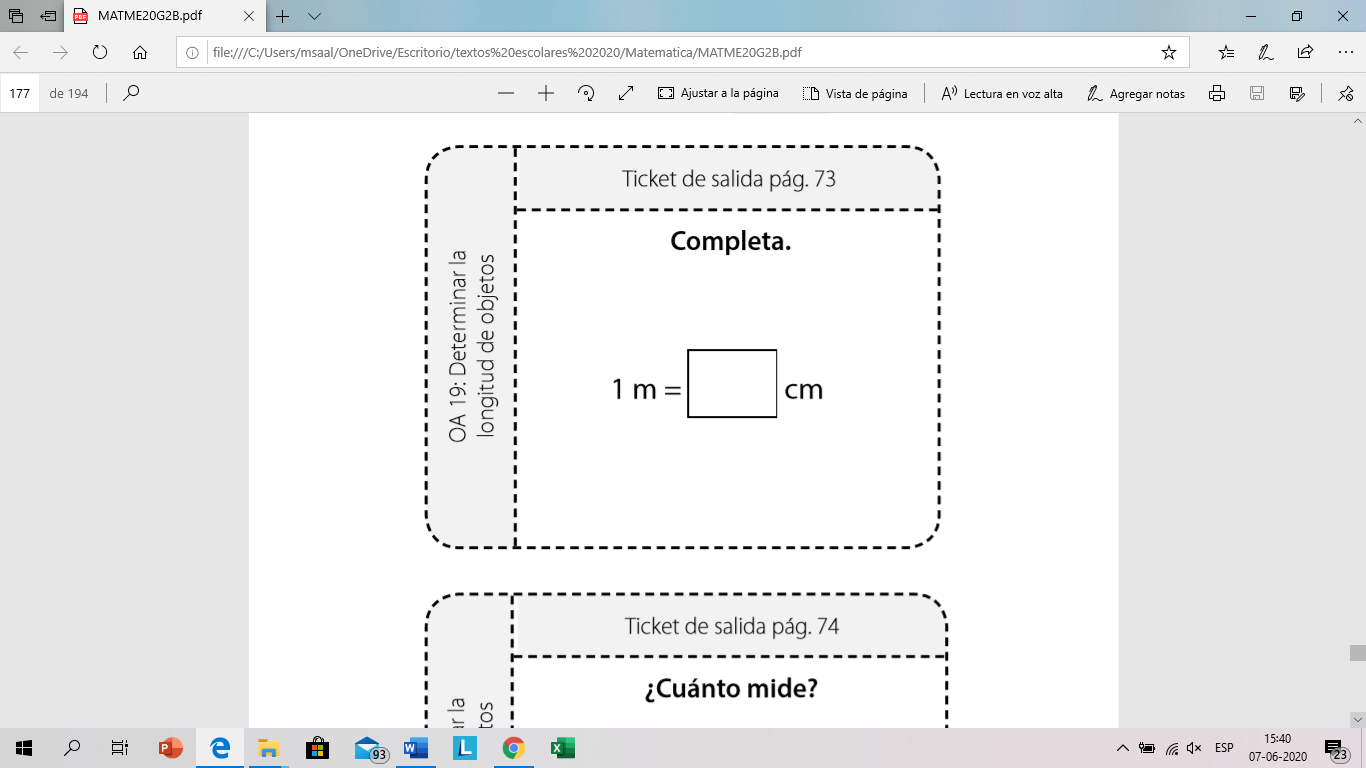 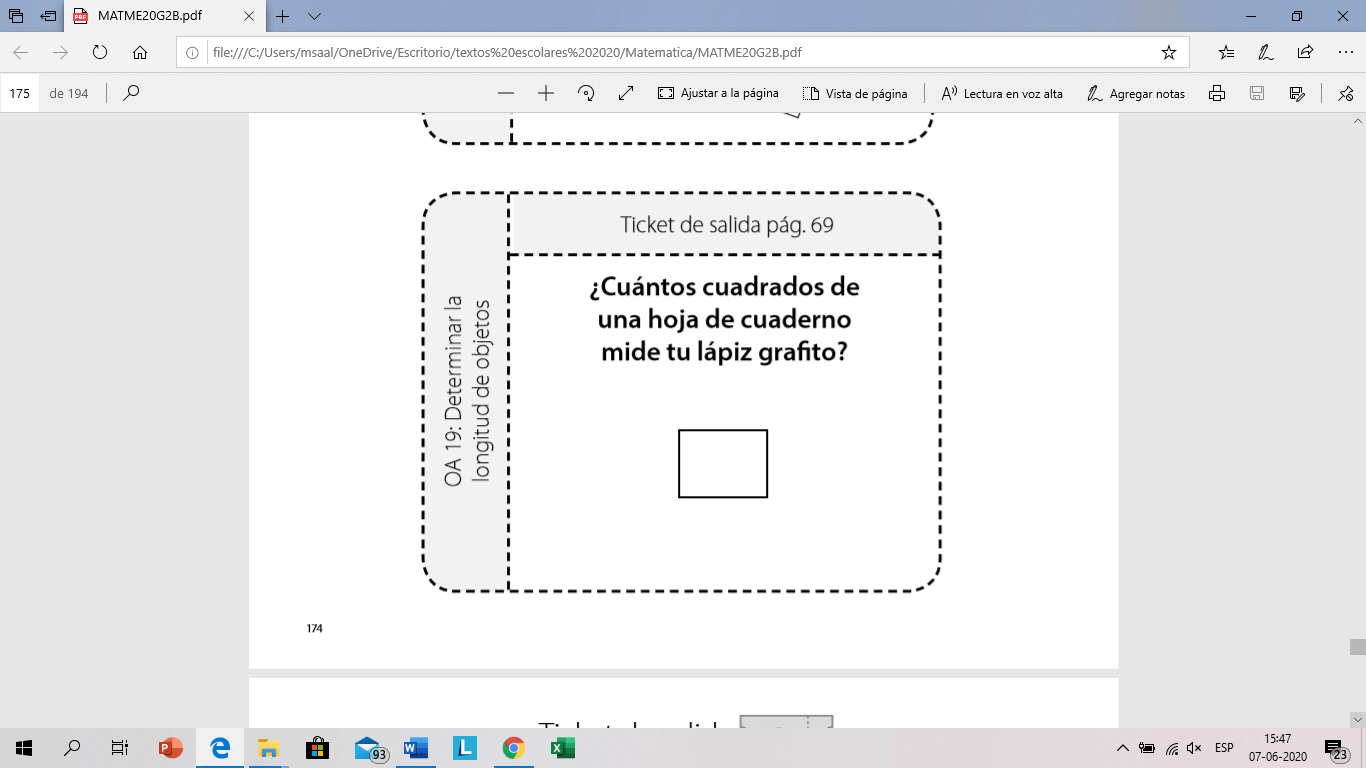 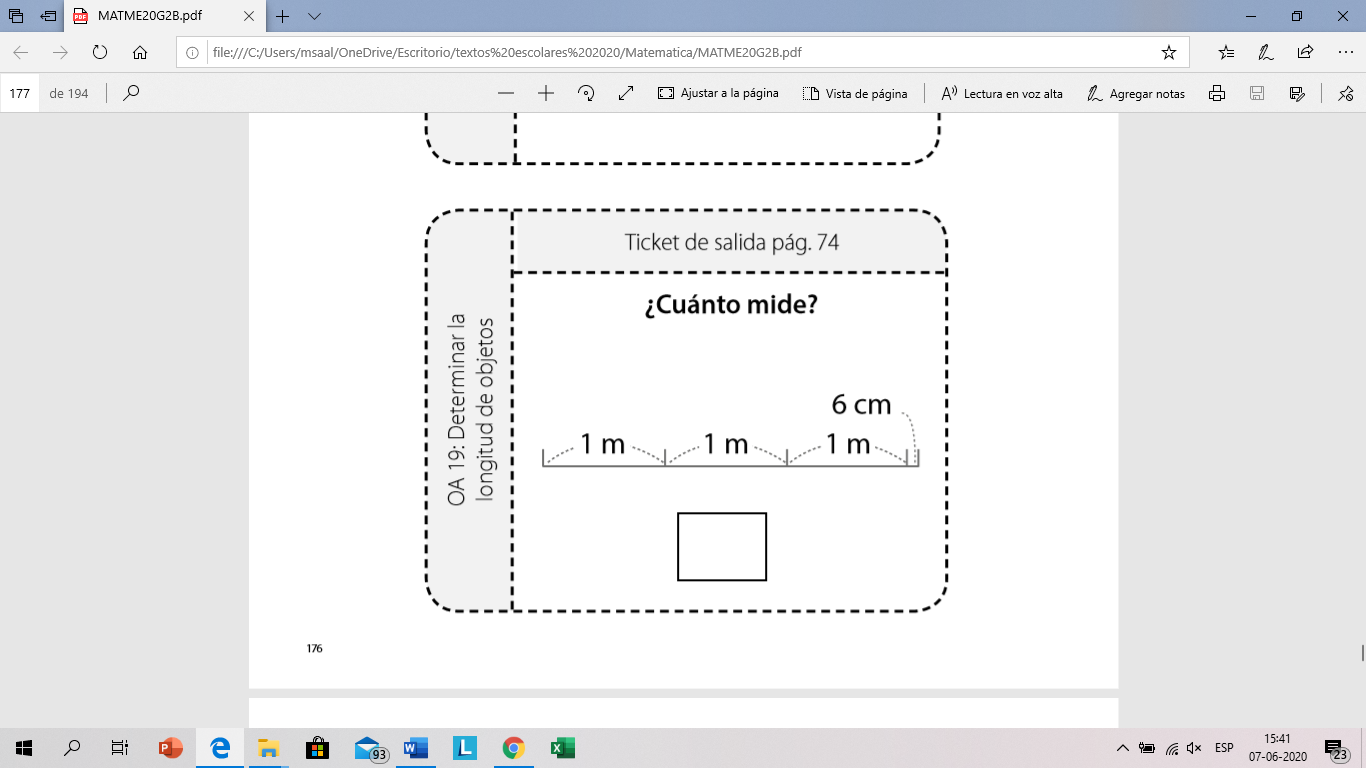 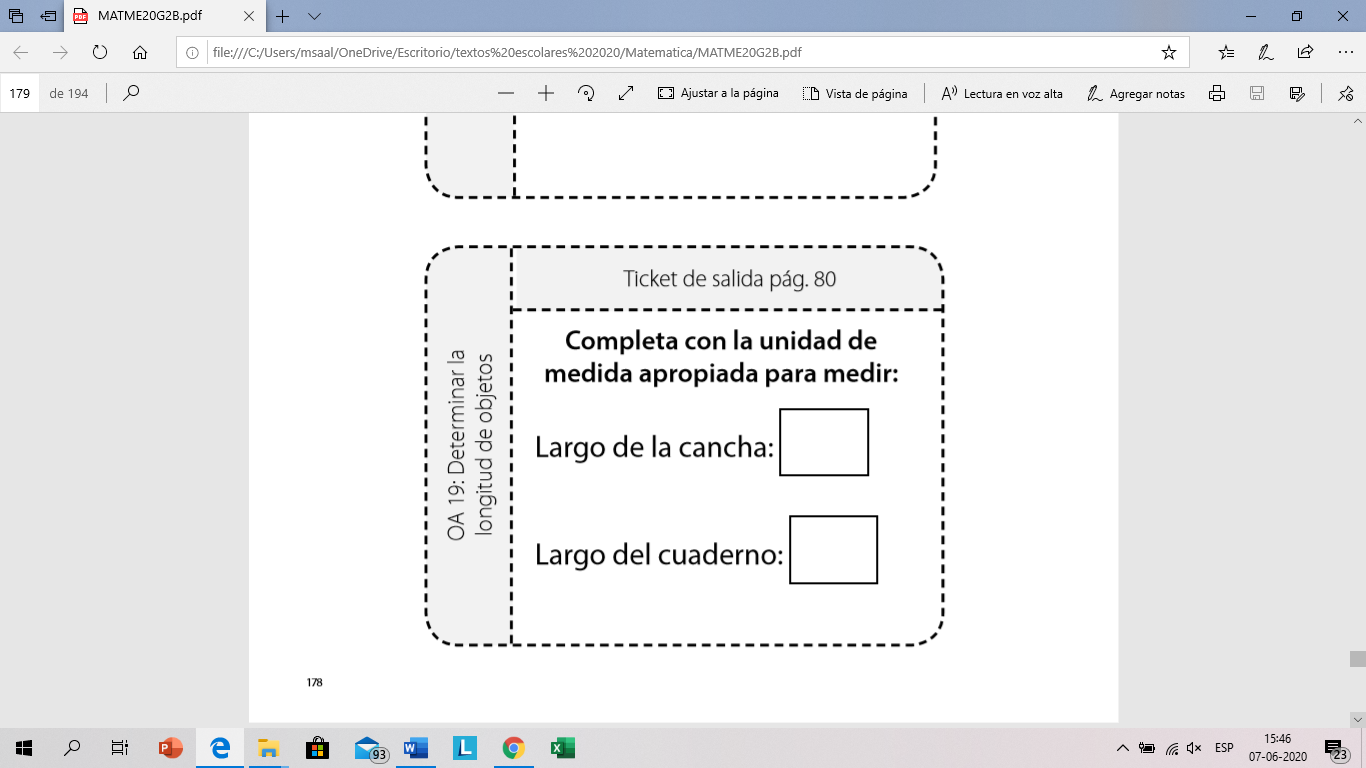 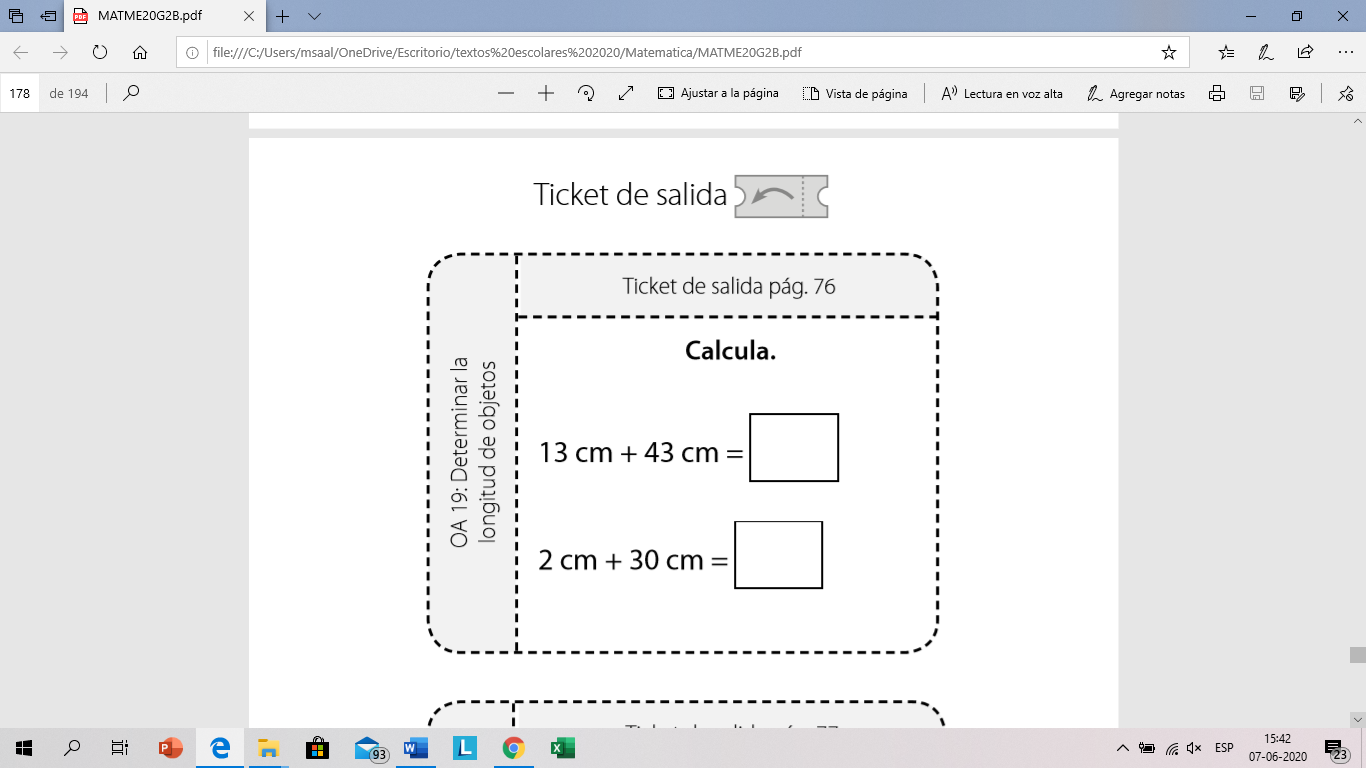 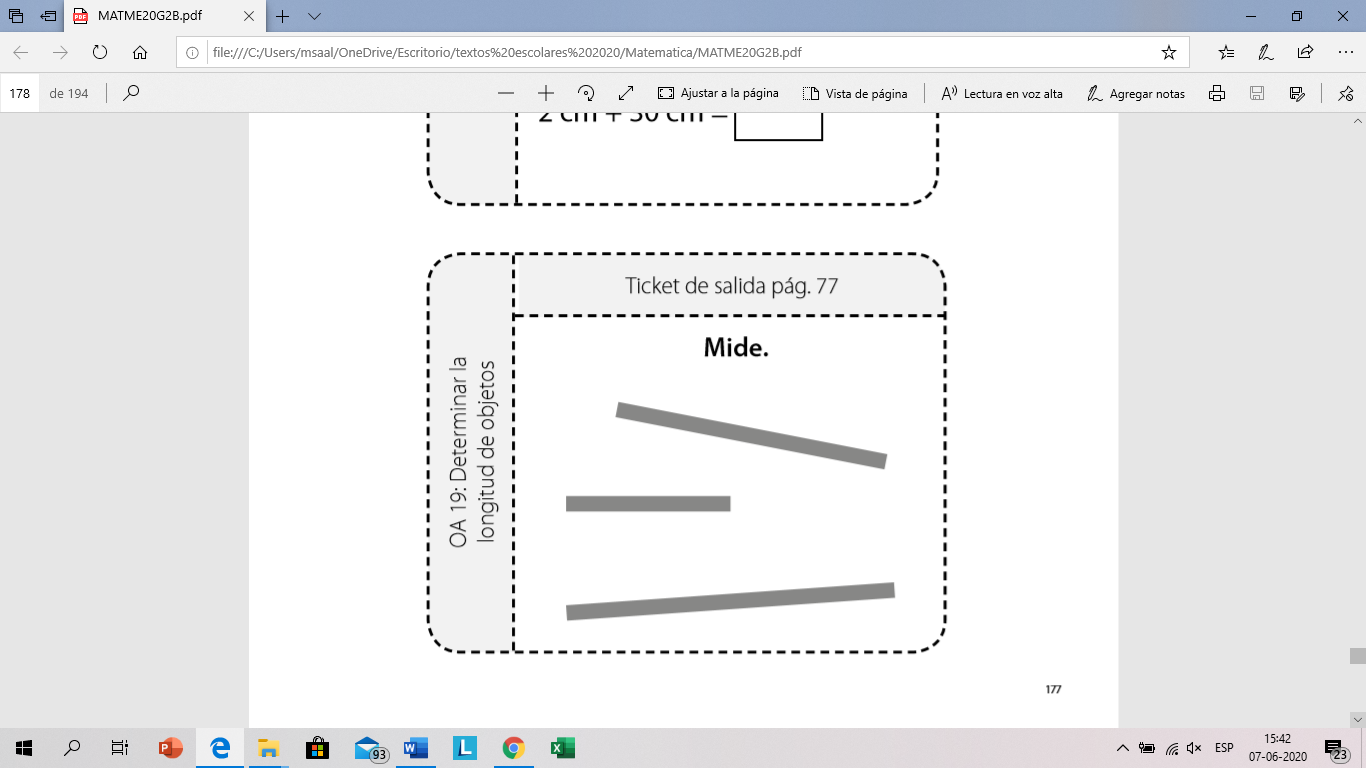 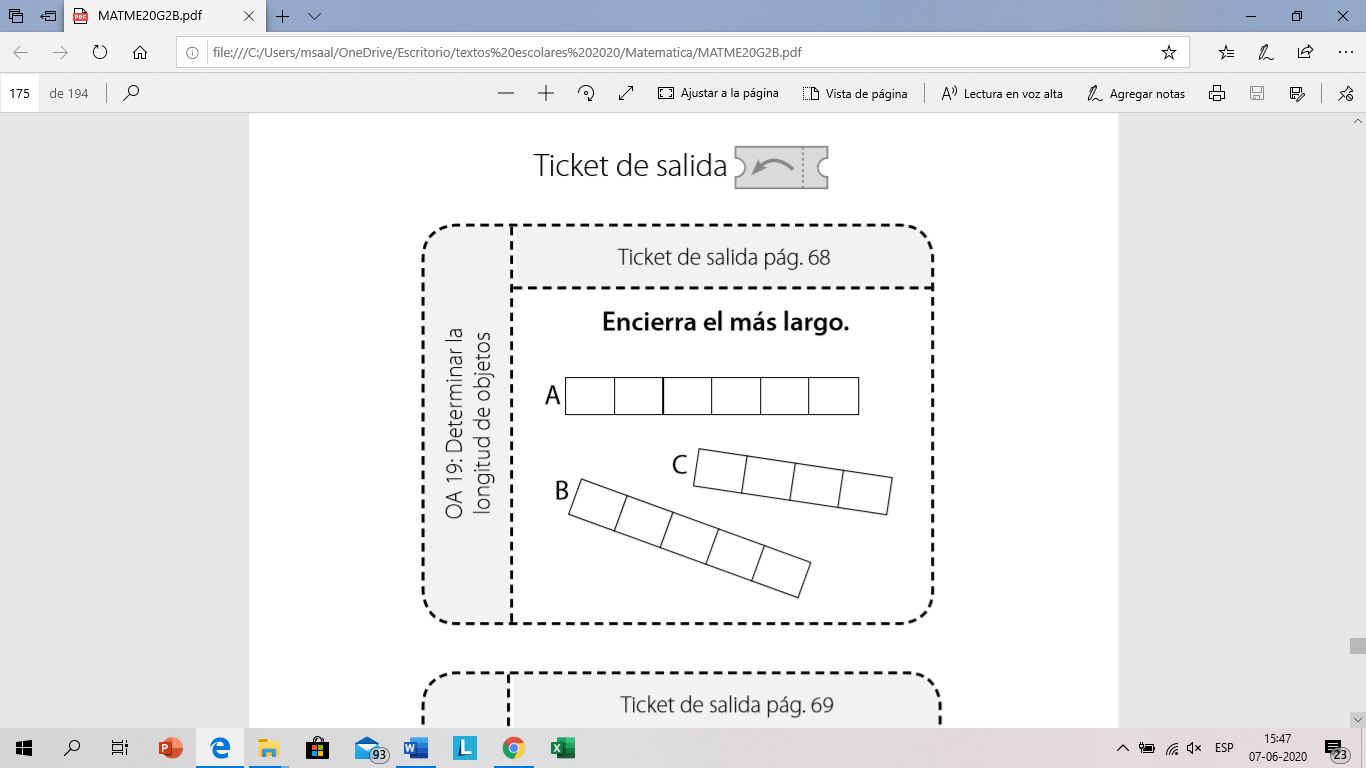 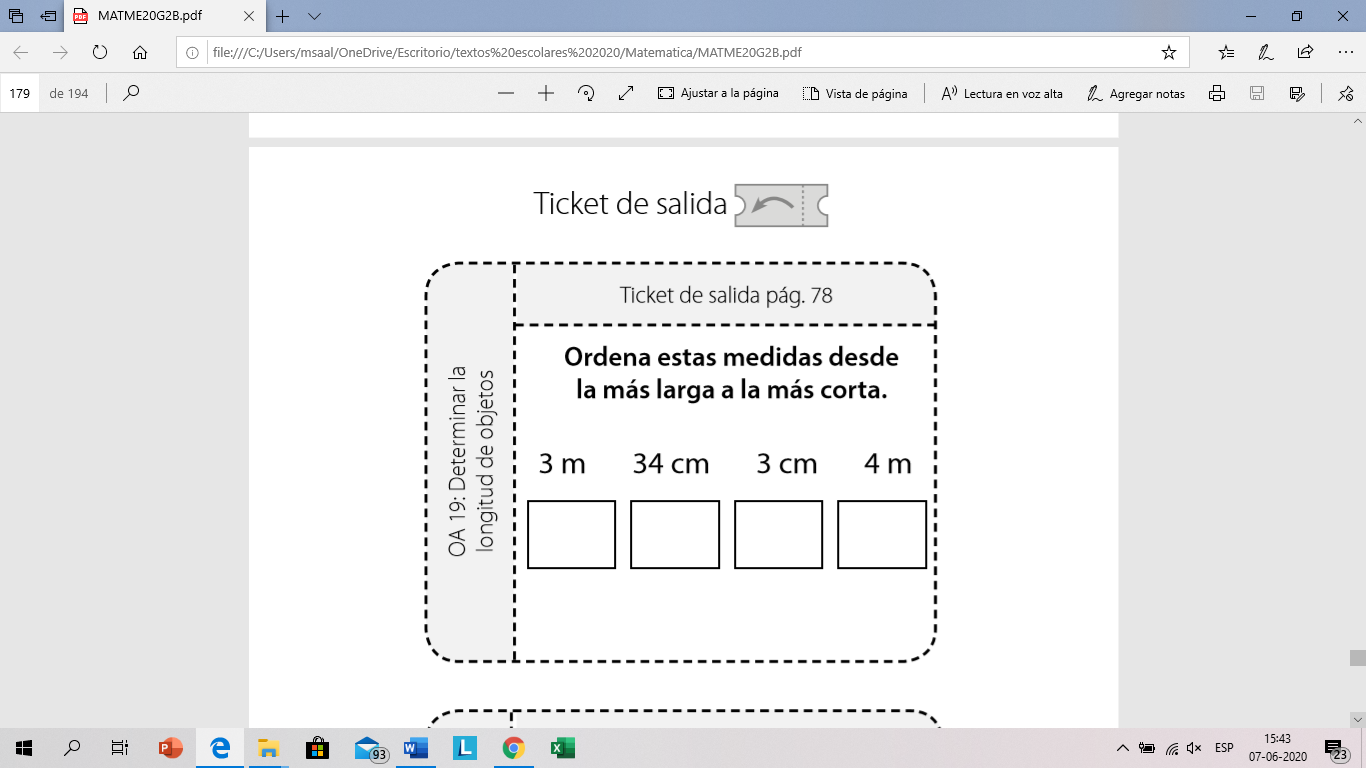 